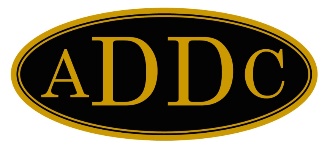 March 2022Spring is just around the corner and most everyone is ready to say goodbye to old man winter. The Northeast Regional Meeting has been changed to a virtual meeting on a tentative schedule for May 14, 2022, via Zoom.  We are all disappointed that we cannot meet in person.  More information will be forthcoming on the certification class for all those who would like to complete this certification and how that may be completed.  The positive should be that we should have more members that can attend our International Convention on September 20-24, 2022 in Washington, PA (Pittsburgh, PA area) at the DoubleTree Hotel.  There is a great lineup of speakers and seminars have been scheduled and we should see the Convention registration packet very shortly.  Save the Date!
The AIMEEs are currently being scored and graded we hope to have the announcement of the winners as we get closer to the Northeast Regional meeting.  Anything you need from me at any time, please do not hesitate to call my cell or send me an email. Let’s continue to work together to make 2022 one of the best years ever for the ADDC!Sincerely,Sam ThomasSam ThomasNE RD 2022